VITAMINS, MINERALS and WATER Vitamins and Minerals are found in ___________________________________________ of MyPlate. They supply ______________ calories per grams, thus giving us ________________ energy. They are _________________________ to maintain ____________________ ___________________. They _____________________ be produced by the ____________________, which means we must _______________________ them, with the exception of ______________________________ which can come from the ________________________. Fat-soluble vitamins are transport through the _______________________ by being ______________________ by _______________. Water-soluble vitamins are ____________________ in water for transportation through the body. If we ingest too ___________________ we can get ___________________, but if we get too _________ we can damage our body, called ____________________________. ____________________ are used mostly for ____________________ ___________________. There are lots, but they only make up about _______________ of our bodies. There are ______ groups of minerals; _______________________ meaning we need a________ and _________________ minerals, meaning we need __________________.  ____________________________ carry a small _________________ charge to keep _______________ in balance in our bodies. We can easily lose ________________________ from __________________ and _________________ like _____________________. ____________________________ deficiencies are the ____________________________ in the USA. To know how much we are getting, we can look at _____________________________ for the DV%WATERWater is the most critical _______________________ for ______________________ _______________. Our bodies are made up of __________% water. How much water is suggested that we drink each day? _________ cups or ___________ ozYou should drink _________ oz before a workout and replace with _____________ oz after. If you have a heavy work out, you should add _____________________ to help balance fluids. It takes us _________________ to starve but only a ______________ days to dehydrate. Thirst is a sign of ___________________________, or lack of _____________________. List the 5 other reasons we need water in our bodies: Moves___________________________________________________________Carries____________________________________________________________Removes __________________________________________________________Acts as ______________________________ _________________________ regulator.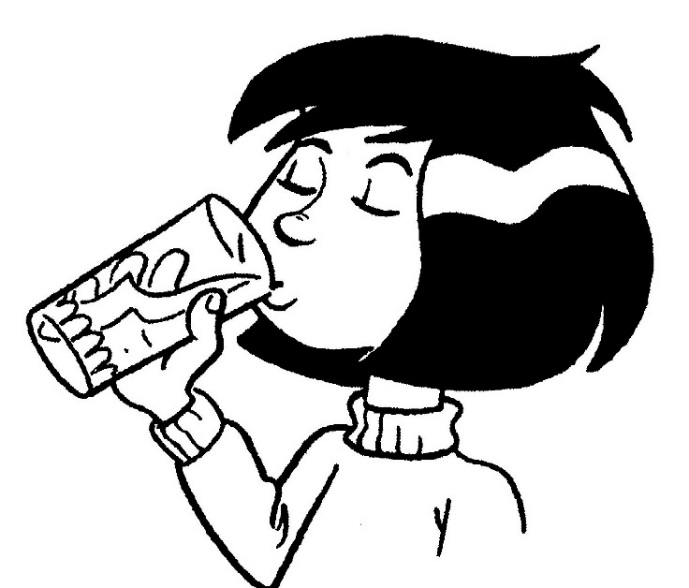 NAMEFUNCTION / PREVENTIONSOURCESTYPE VITAMIN A
VITAMIN C
FOLIC ACID
VITAMIN D
VITAMIN E
VITAMIN K
CALCIUMPHOSPHORUSSODIUMPOTASSIUMIRONFLUORIDE